6D04102 - "Менеджмент"ББ бойынша маманның моделіЖалпы ережелер1. Түлек Моделі-бұл кәсіби қызмет нарығында бәсекеге қабілетті деңгейге жетуге кепілдік беретін түлек құзыреттілігінің сипаттамасы.2. Түлек моделі Дублиндік дискрипторлар шеңберіндегі құзыреттілікті меңгеру үлгісі болып табылады.3. "Менеджмент" докторантурасының ББ ҚР жоғары, жоғары оқу орнынан кейінгі білім беру жүйесі, ғылыми-зерттеу секторы, шағын және орта бизнес үшін философия докторларын (PhD) даярлаудан тұрады.Бітіруші түлектіңУниверситетте әр пән бойынша оқу нәтижелеріне қол жеткізу негізінде Дублиндік дескрипторлар негізінде оқытудың негізгі негіздемелік дескрипторлары қабылданды;a) Білім және түсіну-білім мен түсініктерді көрсету арқылыоқу саласындағы белгілі бір озық білімді қоса алғанда, орта білім беру базасында қалыптасқан оқу саласында;b) өз білімін қолдану арқылы білім мен түсініктерді қолданузерттеу саласындағы проблемалардың дәлелдері мен шешімдерін қалыптастыру және негіздеу арқылы көрсетілетін бірқатар құзыреттер жиынтығы арқылы мамандыққа кәсіби көзқарасты куәландыратын іс-әрекеттерді түсіну;c) пайымдауларды білдіру және әрекеттерді талдау - жинақтау арқылы,мақсатында деректерді, білім мен дағдыларды бағалау, өңдеу жәнеәлеуметтік мәселелерді ескере отырып, тәуелсіз пайымдауларды әзірлеу,этикалық және ғылыми көзқарастар;d) коммуникативтік қабілеттер және АТ дағдылары -нақты және виртуалды ақпарат, проблемалар, олардың шешімдері, идеялары,зерттеу саласындағы мамандарға да, маман еместерге де жүзеге асыру;e) өз бетінше білім алу және экзистенциалды дағдылар - өз бетінше оқу және жоғары оқу орнынан қайта оқу біліктері мен дағдыларын қалыптастыру жолымен зерттеу саласындағы автономия дәрежесі және онымен байланысты салалар.Университетте әрбір пән бойынша оқу нәтижелеріне қол жеткізу негізінде негізгі негіздемелік құзыреттер қабылданды:a) жаратылыстану-ғылыми және теориялық-дүниетанымдық құзыреттер;b) әлеуметтік-жеке және азаматтық құзыреттер;c) Жалпы инженерлік кәсіби құзыреттер;d) коммуникативтік және АТ виртуалды құзыреті;e) қосымша құзыреттерді қоса алғанда, арнайы-кәсіби құзыреттер (Minor).Түлек құзыреттіліктің екі тобын синтездеуі және үнемі дамытуы керек: арнайы құзіреттіліктер және негізгі құзіреттіліктер деп аталады. Арнайы құзыреттерге менеджердің қолда бар үш негізгі ресурсқа: уақытқа, ақшаға және персоналға сүйене отырып, оған компанияның даму стратегиясын сауатты анықтауға мүмкіндік беретін білімі, іскерлігі мен дағдылары жатады. Уақыт ұғымын кеңінен қарастырған жөн-бұл нарықтың қазіргі жағдайы, макро ортаның жалпы жағдайы, тұтынушылардың нақты талаптарының деңгейі және тағы басқалар. Сондай-ақ, арнайы құзыреттерге менеджердің жоғары динамизм мен белгісіздікпен сипатталатын жағдайларда шешім қабылдау және негіздеу мүмкіндігі кіреді.Ең табысты менеджерді сипаттайтын негізгі құзыреттер:- стратегиялық ойлау қабілеті;- мақсаттылық;- нәтижелілік;- ұйым мен бөлімнің мүддесін қорғай білу;- жаңа нәрселер үшін ашықтық;- қызметкерлердің қызметін жоспарлай білу;- жоғары мамандандырылған Білім мен дағдылардың болуы;- жұмысты ұйымдастыра және үйлестіре білу;- адалдық.Оқыту дескрипторлары мен негізгі құзыреттіліктерінің негізінде кәсіби қызмет нарығында бәсекелестік деңгейге жетуге кепілдік беретін түлек құзыреттілігінің келесі шектік сипаттамасы қабылданды.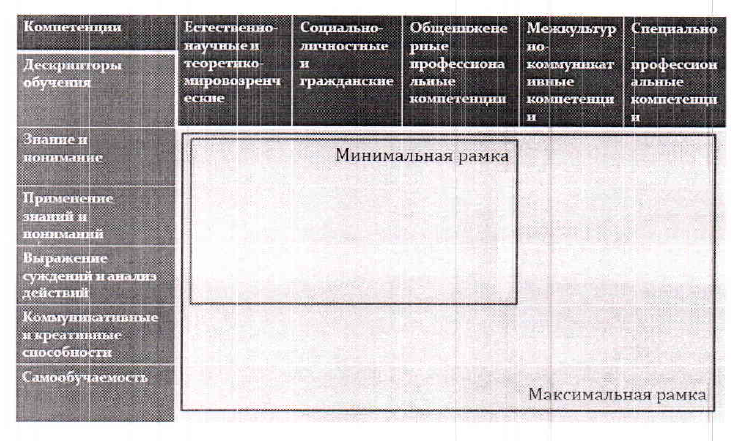 1-сурет-түлектің құзыреттілік матрицасыҚұзыреттерді жинақтау процесі- Пән (Course unit) - дербес, ресми нақты жиынтығы бар оқытушымен құрылымдалған оқыту форматы оқу нәтижелерін, оқу іс-шараларын уақыт және бағалау критерийлерінің реттілігі студентке келесі пәндер бойынша мүмкіндік береді: құзыреттіліктің тереңдігін жинақтау тәртібін сәтті аяқтау, игерілген кредиттер көлемінде көрсетілген.- Оқу нәтижесі (оқыту нәтижесі) - бұл туралы ереже студент соңында білуге, түсінуге және жасауға қабілетті болуы керек айқын және ашық бағалау критерийлерімен бағаланған пәндер.- Бағалау критерийлері (Assessment criteria) – түсінікті студент әр бағалау деңгейінде не істеу керектігін сипаттайдыоқу нәтижелеріне барынша қол жеткізу үшін. Әдістері мен өлшемдеріпән элементтеріне арналған бағалар сәйкес келуі және оқу іс-шаралары бойынша оқыту нәтижелерімен келісу, пәнді игеру кезінде сипатталған.- Құзыреттілік (Competency) - студенттің (түлектің) қабілеті білімді, дағдыларды және жеке, әлеуметтік, әдіснамалық кәсіби жағдайлардағы, сондай-ақ жеке даму кезіндегі қабілеттер.Түлектің негізгі құзыреттері 4.2-бөлімде көрсетілген және жетістіколардың біреуі немесе бірнешеуі кез-келген пәннің мақсаты болып табыладыуниверситет.- Дескрипторлар (Descriptors) - оқу үшін қажетті оқу нәтижелерістуденттің түлек құзыреттілігінің жетістіктері мынадай студенттің жетістіктері. Университетте көрсетілген дескрипторлар қабылданды4.1-бөлім және еуропалық жоғары оқу орнының Дублин дескрипторларына жақын білім беру.- Кредиттер (Credits) - пәнді игеру көлемін тұтас көрсетедіуниверситеттегі немесе басқа оқу инфрақұрылымындағыуниверситет бекіткен кредиттерді қайта есептеу арқылы. Несиелер оқушыға қол жеткізу үшін несие сомасын жинауға мүмкіндік беріңіз6-тарауда көрсетілген белгілі бір біліктіліктер.- Пән құзыреттілігінің матрицасы (unit competency matrix)Пәнді оқыту нәтижелері қол жеткізуге әкелуі керек4.3-бөлімнің түлегінің құзыреттер матрицасындағы құзыреттер (құзыреттер).- Модуль (цикл) пәндердің белгілі бір жиынтығы,құзыреттіліктің бірыңғай жиынтығын білдіретін белгілі бір студенттің (түлектің) біліктілік деңгейі.- Модульдің құзыреттілік матрицасы (Cycle competency matrix)Модульді оқыту нәтижелері құзыреттілікке қол жеткізуге әкелуі керек модульді игерудің ең төменгі деңгейінен жоғары.Докторлық бағдарламаның түлектері:- басқару саласында зерттеулерді өз бетінше жоспарлау, ұйымдастыру және жүргізу және алынған нәтижелерді практикалық қызметке енгізу;- менеджменттің қазіргі жай-күйін, оның проблемалары мен даму перспективаларын жүйелі меңгергендігін көрсету;- менеджмент саласында әлемдік және қазақстандық ғылымның ең жаңа теориялық және практикалық әзірлемелерін, ғылыми тұжырымдамалары мен жетістіктерін қолдану;- алынған жүйелі білімді жобаларды әзірлеу және олардың инновациялық құрамын күшейту үшін пайдалану;білуге:- бизнес үдерістер мен стратегиялық басқарудың ғылыми зерттеулерінің жалпы әдіснамалық қағидаттары мен әдістері;- басқару құралдары мен әдістері;- жобаларды басқарудағы сервистік модельдер;- басқару шешімдерін қабылдау әдістері мен құралдары;білу:- экономиканы дамытудың жаңа тәсілдері мен әдістерін жасауға елеулі үлес қоса отырып, теориялық және/немесе қолданбалы ғылыми зерттеулер мен әзірлемелерді жоғары деңгейде жүзеге асыру;- саяси, институционалдық, психологиялық факторлардың кең ауқымымен өзара байланыста әлеуметтік-экономикалық проблемаларды талдау.- әр түрлі көздерден ақпаратты сыни бағалау, талдау және өңдеу;- ғылыми зерттеудің аспаптық әдістерін барабар таңдауды жүзеге асыру;- жүйелі түрде алынған және менеджменттің қазіргі жағдайын, оның нақты бағыттарын көрсететін ғылыми білімнің едәуір көлемінің болуы;- Макроэкономиканың өзекті бағыттары бойынша жаңа білім немесе практикалық қосымшалар жасау үшін компанияның операциялық және жобалық қызметін концептуалдандыру, әзірлеу және басқаруды жүзеге асырудың жалпы қабілеті және жобаларды сыртқы сынақтарға бейімдей білу;- ғылыми зерттеулер мен ізденістер үшін қолданылатын әдістерді (математикалық, эконометрикалық және т. б.) түсіну;Еңбек қызметінің түрлері.Түлектер кәсіби қызметтің келесі түрлерін жүргізе алады:Ретінде педагогикалық, ғылыми-зерттеу және:- жоғары оқу орындарының оқытушылары, ғылыми қызметкерлері;- ғылыми орталықтардың басшылары, қызметкерлері;-ақпараттық-талдау орталықтарының, ғылыми-зерттеу және эксперименттік-консалтингтік ұйымдардың талдаушылары, консультанттары, сарапшылары.Ретінде әкімшілік-басқару, жобалау-консалтингтік және инжинирингтік:-отандық және халықаралық жобалардың, меншіктің барлық нысанындағы кәсіпорындардың және халық шаруашылығы салаларының басшылары, топ-менеджерлері, консультанттары, сарапшылары;- мемлекеттік және жергілікті басқару органдарының басшылары, қызметшілері;- өзгерістерді басқару және тиімді бизнес коммуникацияларды қалыптастыру жөніндегі басшылар мен мамандар және т. б.Кәсіби қызметі болып табылады.:- жоғары және жоғары оқу орнынан кейінгі білім беру мекемелері;- ғылыми-зерттеу;- жобалық-консалтингтік ұйымдар;- Мемлекеттік бағдарламалар мен жобаларды басқару кеңселері;-мемлекеттік, квази-мемлекеттік, коммерциялық және қоғамдық құрылымдардың талдау орталықтары;-меншікті білім беру бөлімшелері бар банктерді қоса алғанда, кредиттік-қаржылық құрылымдар;-жеке білім беру және ғылыми-зерттеу қызметін жүргізетін ұлттық және ірі жеке компаниялардың корпоративтік университеттері;-ғылыми-зерттеу қызметін жүзеге асыратын құрылымы бар басқарушы компаниялар мен холдингтер;- инновациялық жобалар стартаптары.Модель специалиста по ОП 6D04102 «Менеджмент»Общие положенияМодель выпускника является характеристикой компетенций выпускника, гарантирующей достижение конкурентного уровня на рынке профессиональной деятельности.Модель выпускника является образцом освоения компетенций в рамках Дублинских дискрипторов.ОП докторантуры «Менеджмент» заключается в подготовке докторов философии (PhD) для системы высшего, послевузовского образования, научно-исследовательского сектора, для малого и среднего бизнеса РК.Компетенций выпускникаВ университете на основе достижения результатов обучения по каждой дисциплине приняты основные рамочные дескрипторы обучения на основе Дублинских дескрипторов;a) Знание и понимание - путем демонстрирования знаний и пониманийв области изучения, сформированных на базе среднего образования, включая определенные передовые знания в области изучения;b) Применение знаний и пониманий - путем применения своих знанийи пониманий действий, свидетельствующих о профессиональном подходе к профессии через набор ряда компетенций, демонстрируемых посредством формирования и обоснования доводов и решений проблем в области изучения;c) Выражение суждений и анализ действий - путем аккумулирования,оценки, обработки и интерпретаций данных, знаний и навыков с цельювыработки самостоятельных суждений с учетом анализа социальных,этических и научных соображений;d) Коммуникативные способности и ИТ навыки - путем передачиинформации реальной и виртуальной, проблем, их решений, идей, ихреализаций как специалистам, так и неспециалистам в области изучения;e) Самообучаемость и экзистенциальные навыки - путем выработки умений и навыков самостоятельного обучения и переобучения с высокойстепенью автономности в области изучения и смежными с ней областями.В университете на основе достижения результатов обучения по каждой дисциплине приняты основные рамочные компетенции:a) Естественно-научные и теоретико-мировозренческие компетенции;b) Социально-личностные и гражданские компетенции;c) Общеинженерные профессиональные компетенции;d) Коммуникативные и ИТ виртуальные компетенции;e) Специально-профессиональные компетенции, включая дополнительные (Minor).Выпускник должен синтезировать в себе и постоянно развивать две группы компетенций: специальные компетенции и так называемые базовые компетенции. К специальным компетенциям следует отнести знания, умения и навыки менеджера, позволяющие ему грамотно определить стратегию развития компании, опираясь на три имеющихся ключевых ресурса: время, деньги и персонал. Понятие времени при этом следует рассматривать достаточно широко — это и текущее состояние рынка, и общее состояние макросреды, и уровень реальных притязаний потребителей, и многое другое. Также к специальным компетенциям следует отнести умение менеджера обосновывать и принимать решения в ситуациях, для которых характерны высокая динамичность и неопределенность.Ключевые компетенции, характеризующие наиболее успешного менеджера:— умение мыслить стратегически;— целеустремленность;— результативность;— умение лоббировать интересы организации и отдела;— открытость для всего нового;— умение спланировать деятельность сотрудников;— наличие узкоспециальных знаний и навыков;— умение организовать и скоординировать работу;— лояльность.На основе дескрипторов обучения и основных компетенций принята следующая рамочная характеристика компетенций выпускника, гарантирующей достижение конкурентного уровня на рынке профессиональной деятельности.Рисунок 1 – Матрица компетенций выпускникаПроцесс накопления компетенций- Дисциплина (Course unit) - самостоятельный, формально-структурированный преподавателем формат обучения с четким наборомрезультатов обучения, учебных мероприятий в контексте времени ипоследовательности с критериями оценивания позволяют студенту поуспешному завершению дисциплины накапливать глубину компетенций,выраженных в объеме освоенных кредитов.- Результат обучения (Learning outcome) - положение о том, чтостудент должен знать, понимать и способен сделать по завершениюдисциплины, оцененное четкими и прозрачными критериями оценивания.- Критерии оценивания (Assessment criteria) - ясные для пониманиястудента описания, что студент должен делать на каждом уровне оцениваниядля максимального достижения результатов обучения. Методы и критерииоценки для элементов дисциплины должны соответствовать исогласовываться с результатами обучения по учебным мероприятиям,описанным при освоении дисциплины.- Компетенция (Competency) - способность студента (выпускника)использовать знания, навыки и личные, социальные, методологическиеспособности в профессиональных ситуациях, а также при личном развитии.Основные компетенции выпускника изложены в разделе 4.2 и достижениеодной или нескольких из них является целью любой дисциплиныуниверситета.- Дескрипторы (Descriptors) - результаты обучения, требуемые длядостижения студентом компетенций выпускника, отражают глубину такогодостижения студентом. В университете приняты дескрипторы, отраженные вразделе 4.1 и близкие к Дублинским дескрипторам Европейского высшегообразования.- Кредиты (Credits) - выражают объем освоения дисциплины в целыхчислах в университете или иной учебной инфраструктуре, из нормативноутвержденных университетом, путем перезачета кредитов. Кредитыпозволяют студенту накапливать сумму кредитов для достиженияопределенных квалификаций, указанных в главе 6.- Матрица компетенций дисциплины (Unit competency matrix)Результаты обучения дисциплины должны приводить к достижениюкомпетенции (компетенций) в матрице компетенций выпускника раздела 4.3.- Модуль (Сycle) определенная совокупность дисциплин,выражающих единый набор компетенций завершает освоение определенногоуровня квалификации студента (выпускника).- Матрица компетенций модуля (Cycle competency matrix)Результаты обучения модуля должны приводить к достижению компетенцийвыше минимального уровня освоения модуля.Выпускники докторской программы должны:- самостоятельно планировать, организовывать и проводить исследования в области управления и внедрять полученные результаты в практическую деятельность;- демонстрировать системное владение современным состоянием менеджмента, его проблем и перспектив развития;- применять новейшие теоретические и практические разработки, научные концепции и достижения мировой и казахстанской науки в области менеджмента;- использовать полученные системные знания для разработки проектов и усилению их инновационной составляющей;знать:- общие методологические принципы и методы научных исследований бизнес процессов и стратегического управления;- инструменты и методы управления;- сервисные модели в управлении проектами;- методы и инструменты принятия управленческих решений;уметь:- осуществлять теоретические и/или прикладные научные исследования и разработки на высоком уровне, внося значительный вклад в создание новых подходов и методов развития экономики;- анализировать социально-экономические проблемы во взаимосвязи с широким кругом политических, институциональных, психологических факторов.- критически оценивать, анализировать и обрабатывать информацию из различных источников;- осуществлять адекватный выбор инструментальных методов научного исследования;демонстрировать:- наличие значительного объема научных знаний, приобретенных систематическим путем и отражающих современное состояние менеджмента, её конкретных направлений;- общую способность концептуализировать, разрабатывать и осуществлять управление как операционной, так и проектной деятельности компании для создания новых знаний или практических приложений по актуальным направлениям макроэкономики и умение адаптировать проекты к внешним вызовам;- понимание методов (математических, эконометрических и др.), применяемых для научных исследований и изысканий;Виды трудовой деятельности. Выпускники могут вести следующие виды профессиональной деятельности:Педагогическую, научно-исследовательскую и экспертную, в качестве:- преподавателей, научных сотрудников высших учебных заведений;- руководителей, сотрудников научных центров;-аналитиков, консультантов, экспертов информационно-аналитических центров, научно-исследовательских и экспериментально-консалтинговых организаций.Административно-управленческую, проекто-консалтинговую и инжиниринговую, в качестве:- руководителей, топ-менеджеров, консультантов, экспертов отечественных и международных проектов, предприятий всех форм собственности и отраслей народного хозяйства;- руководителей, служащих органов государственного и местного управления;-руководителей и специалистов по управлению изменениями и формированию эффективных бизнес коммуникаций и др.Профессиональной деятельностью являются:- учреждения высшего и послевузовского образования;- научно-исследовательские;- проектно-консалтинговые организации;- офисы управления государственными программами и проектами;- аналитические центры государственных, квази-государственных, коммерческих и общественных структур;- кредитно-финансовые структуры, включая банки, имеющие собственные образовательные подразделения;- корпоративные университеты национальных и крупных частных компаний, ведущих собственную образовательную и научно-исследовательскую деятельность;- управляющие компании и холдинги, имеющие структуры, осуществляющие научно-исследовательскую деятельность;- стартапы инновационных проектов.Современный менеджер PhD, должен быть, хорошо информирован в вопросах развития отрасли, в которой работает его компания: состояние исследований, техники, технологий, конкуренции, динамики спроса на продукцию. Он должен быть знаком с опытом менеджмента в других компаниях и отраслях. Уметь использовать современные информационные технологии, средства связи и коммуникаций; должен понимать, как и с помощью каких инструментов, он будет способен обеспечивать эффективное управление и стратегическое развитие своей компании, опираясь на все компоненты действующей управленческой системы.